Ο.Λ.Μ.Ε.                                                                    Ερμού & Κορνάρου 2ΤΗΛ: 210 32 30 073 – 32 21 255www.olme.gre-mail: olme@otenet.gr                                              Αθήνα, 01/04/2024  Α.Π.: 2462Αποφάσεις και Ψηφίσματα της ΓΣ  των Προέδρων (30/3/24)Στην ΓΣ των Προέδρων αποφασίστηκε ομόφωνα η έγκριση της εισήγησης του ΔΣ της ΟΛΜΕ για επαναπροκήρυξη της απεργία αποχής και την κήρυξη στάσεων εργασίας για τον Απρίλιο, αποφάσεις που το ΔΣ έχει ήδη υλοποιήσει. Το εξώδικο της απεργίας αποχής κατατέθηκε σήμερα Δευτέρα 1/4/2024 και θα είναι σε νόμιμη ισχύ μετά το πέρας τεσσάρων ημερών, δηλαδή  από την Παρασκευή 5/4/2024. Η δήλωση απεργίας αποχής πρέπει να υπογραφεί εκ νέου και να κατατεθεί στο πρωτόκολλο του σχολείου από την Παρασκευή. Η δήλωση είναι η εξής:ΔΗΛΩΣΗΜε την παρούσα δηλώνουμε ότι συμμετέχουμε στην απεργία- αποχή που έχει προκηρύξει η ΟΛΜΕ, από κάθε ενέργεια που συνδέεται με το σύστημα αξιολόγησης, το οποίο προωθείται εκ μέρους του Υπουργείου Παιδείας και Θρησκευμάτων και πιο συγκεκριμένα από τις διαδικασίες που προβλέπονται από τους νόμους 4692/20 και 4823/21 και καθώς και από την Υπουργική Απόφαση 9950/ΓΔ5 ΦΕΚ 388/27-1-2023 «Ρύθμιση ειδικότερων και λεπτομερειακών θεμάτων σχετικά με την αξιολόγηση των εκπαιδευτικών και των μελών Ειδικού Εκπαιδευτικού Προσωπικού και Ειδικού Βοηθητικού Προσωπικού της πρωτοβάθμιας και δευτεροβάθμιας εκπαίδευσης, καθώς και τη διαδικασία διενέργειάς της» και σχετίζονται με όλα τα εξωδιδακτικά καθήκοντα σχετικά με την ατομική αξιολόγηση (συναντήσεις με Συμβούλους Εκπαίδευσης, ενημέρωση ατομικού φακέλου, κατάθεση έκθεσης αυτοαξιολόγησης κ.τ.λ.).Επιπλέον, κατατέθηκαν προτάσεις για α.Προκήρυξη απεργίας αποχής από τις ΕΛΜΕ, β.24ωρη απεργία στις 5 Απριλίου, γ.48ώρη απεργία στις 16 και 17 Απριλίου, δ.24ωρη απεργία στις 17 Απριλίου και ε.Νέες γενικές Συνελεύσεις, οι οποίες δεν υπερψηφίστηκαν από τους/τις Προέδρους.Τέλος, υπερψηφίστηκαν 6 ψηφίσματα που επισυνάπτονται στις επόμενες σελίδες.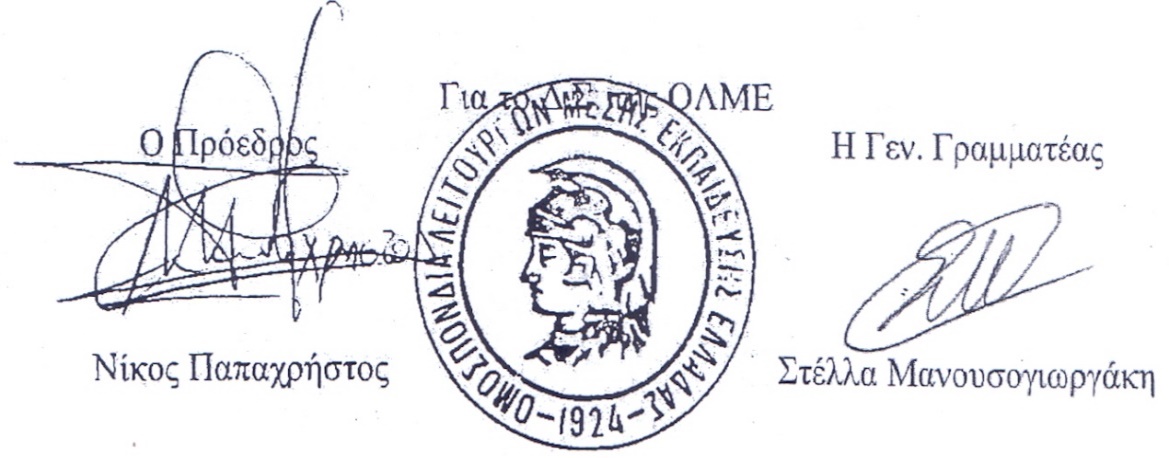 Ο.Λ.Μ.Ε.                                                                    Ερμού & Κορνάρου 2ΤΗΛ: 210 32 30 073 – 32 21 255www.olme.gre-mail: olme@otenet.gr                                             		 Αθήνα, 01/04/2024  	Α.Π.: 2463ΨΗΦΙΣΜΑ ΓΣ ΠΡΟΕΔΡΩΝ ΕΛΜΕ (30/3/2024)ΝΑ ΜΗΝ ΚΛΕΙΣΕΙ ΤΟ 3Ο ΓΥΜΝΑΣΙΟ ΑΓΡΙΝΙΟΥΔΕΝ ΘΑ ΔΕΧΤΟΥΜΕ ΛΟΥΚΕΤΟ ΣΕ ΚΑΝΕΝΑ ΣΧΟΛΕΙΟΗ ΓΣ των Προέδρων απαιτεί να μην κλείσει το 3ο Γυμνάσιο Αγρινίου, όπως και κανένα σχολείο και να γίνουν όλες οι απαραίτητες παρεμβάσεις ώστε να γίνουν τα σχολεία ασφαλή για τους/τις μαθητές/τριες και τους/τις εκπαιδευτικούς.Δεν θα αποδεχθούμε όρους τετελεσμένων από την πλευρά του ΥΠΑΙΘΑ για να προχωρήσει το σχέδιο του κλείσιμο και τη συγχώνευση των σχολικών μονάδων.Αγωνιζόμαστε για τη διασφάλιση του εργασιακού καθεστώτος των συναδέλφων εκπαιδευτικών αλλά και την απρόσκοπτη φοίτηση των μαθητών/τριών μας σε ένα ήρεμο και παιδαγωγικό κλίμα.Από τη Γ.Σ. των Προέδρων των ΕΛΜΕ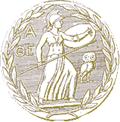 Ο.Λ.Μ.Ε.                                                                    Ερμού & Κορνάρου 2ΤΗΛ: 210 32 30 073 – 32 21 255www.olme.gre-mail: olme@otenet.gr                                            			Αθήνα, 01/04/2024  	Α.Π.: 2463ΨΗΦΙΣΜΑ ΓΣ ΠΡΟΕΔΡΩΝ ΕΛΜΕ (30/3/2024)ΓΙΑ ΤΑ ΣΧΟΛΕΙΑ ΕΙΔΙΚΗΣ ΑΓΩΓΗΣ ΣΤΗΝ ΠΑΤΡΑΗ ΓΣ των Προέδρων ζητά από το ΥΠΑΙΘΑ να κάνει όλες τις απαραίτητες ενέργειες για να δρομολογηθεί άμεσα η λύση του στεγαστικού προβλήματος για τα δύο ειδικά σχολεία της Πάτρας (ΕΝΕΕΓΥΛ και ΕΕΕΕΚ). Ειδικότερα, επιτακτική ανάγκη είναι η άμεση μετεγκατάσταση του ΕΝΕΕΓΥΛ Πάτρας σε ένα ενιαίο και λειτουργικό κτίριο, γιατί εδώ και 18 χρόνια λειτουργεί πέρα από κάθε λογική σε δύο ανεξάρτητα κτίρια που βρίσκονται σε απόσταση 7 χιλιομέτρων με μία ενιαία διοίκηση και το ίδιο προσωπικό να μοιράζεται , το δε ένα από τα δύο κτίρια είναι εντελώς ακατάλληλο για τη λειτουργία σχολείου.Από τη Γ.Σ. των Προέδρων των ΕΛΜΕ  Ο.Λ.Μ.Ε.                                                                    Ερμού & Κορνάρου 2ΤΗΛ: 210 32 30 073 – 32 21 255www.olme.gre-mail: olme@otenet.gr                                              		Αθήνα, 01/04/2024  	Α.Π.: 2463ΨΗΦΙΣΜΑ ΓΣ ΠΡΟΕΔΡΩΝ ΕΛΜΕ (30/3/2024)Τρίωρη συμπληρωματική στάση εργασίας από τη Γ.Σ. των Προέδρων για την μετεγκατάσταση του Καζίνο.Την Τετάρτη 3 Απριλίου 2024  και ώρα 9:00 το ΣτΕ θα εκδικάσει την προσφυγή κατά της μετεγκατάστασης του καζίνο της Πάρνηθας στη Λ. Κηφισίας από φορείς της ευρύτερης περιοχής.Η ΓΣ των Προέδρων προκηρύσσει τρίωρη διευκολυντική στάση εργασίας για εκείνη τη  μέρα (11:00 με 14:00) συμπληρωματική της ήδη προκηρυχθείσας στάσης εργασίας από την Α-Γ ΕΛΜΕ Β Αθήνας (8.00-11.00).Από τη Γ.Σ. των Προέδρων των ΕΛΜΕΟ.Λ.Μ.Ε.                                                                    Ερμού & Κορνάρου 2ΤΗΛ: 210 32 30 073 – 32 21 255www.olme.gre-mail: olme@otenet.gr                                              Αθήνα, 01/04/2024  Α.Π.: 2463ΨΗΦΙΣΜΑ ΓΣ ΠΡΟΕΔΡΩΝ ΕΛΜΕ (30/3/2024)EΠΙΔΟΜΑ ΑΠΟΜΑΚΡΥΣΜΕΝΩΝ -ΠΑΡΑΜΕΘΟΡΙΩΝ ΠΕΡΙΟΧΩΝΜΕΤΑΘΕΣΕΙΣ ΤΕ 16 ΕΑΕΗ ΓΣ των Προέδρων απαιτεί την κατάργηση των περικοπών στο επίδομα απομακρυσμένων – παραμεθόριων περιοχών της παρ. 2 του άρθρου 15 του ν. 4024/011, λόγω βραχυχρόνιων αναρρωτικών αδειών.Η ΓΣ των Προέδρων απαιτεί την άμεση νομοθετική θέσπιση δικαιώματος μετάθεσης των εκπαιδευτικών ΤΕ 16 ΕΑΕ.Από τη Γ.Σ. των Προέδρων των ΕΛΜΕΟ.Λ.Μ.Ε.                                                                    Ερμού & Κορνάρου 2ΤΗΛ: 210 32 30 073 – 32 21 255www.olme.gre-mail: olme@otenet.gr                                             		 Αθήνα, 01/04/2024  Α.Π.: 2463ΨΗΦΙΣΜΑ ΓΣ ΠΡΟΕΔΡΩΝ ΕΛΜΕ (30/3/2024)Κάτω τα χέρια από τη συνδικαλιστική δράση – Κάτω τα χέρια από τα σωματείαΝα σταματήσει κάθε προσπάθεια κατασκευής νέας συνδικαλιστικής δίωξης – Να ανακληθούν όλες οι συνδικαλιστικές διώξειςΗ πρόσφατη ενεργοποίηση ΕΔΕ και η κλήση για κατάθεση της συναδέλφισσας Χρύσας Χοτζόγλου μέλους της ΕΛΜΕ Πειραιά και του συναδέλφου αναπληρωτή  Δημήτρη Χαρτζουλάκη μέλους του ΔΣ της ΕΛΜΕ Πειραιά, αποτελούν μια νέα σελίδα στην βιομηχανία κατασκευής συνδικαλιστικών διώξεων.Είχε προηγηθεί η κλήση του Γιώργου Καββαδία σε έγγραφες εξηγήσεις από τον ΔΙΔΕ Πειραιά για άρθρο του στα ΜΜΕ, που στη συνέχεια παραπέμφθηκε σε ΕΔΕ Το Δ.Σ. της ΕΛΜΕ Πειραιά είχε συντάξει και έθεσε στη διάθεση του συναδέλφου ΓΚ, το εξής κείμενο για να καταθέσει:«Σχετικά με την κλήση για παροχή έγγραφων διευκρινίσεων του μέλους της ΕΛΜΕ Πειραιά Γιώργου Καββαδία, η ΕΛΜΕ Πειραιά επισημαίνει τα εξής: Τα μέλη μας δεν οφείλουν διευκρινίσεις για την διατύπωση των απόψεών τους που σχετίζονται με την συνδικαλιστική τους ιδιότητα. Δεν πρόκειται να ανεχτούμε κανένα περιορισμό στην ελευθερία της έκφρασης των συναδέλφων, στις συνδικαλιστικές ελευθερίες και την συνδικαλιστική δράση».Τα γεγονότα αυτά έχουν ιδιαίτερη σημασία την περίοδο που διανύουμε, η οποία χαρακτηρίζεται από την, με κάθε τρόπο εντεινόμενη προσπάθεια της κυβέρνησης και του ΥΠΑΙΘ, να επιβάλουν δια της τρομοκρατίας την διαβόητη αξιολόγηση. Παράλληλα με τις απανωτές προσφυγές να βγει παράνομη η απεργία – αποχή, οι απόπειρες οικοδόμησης νέων διώξεων δείχνουν την ενόχληση της κυβέρνησης από τη συνεχιζόμενη αντίσταση του κλάδου στην διαδικασία τρομοκράτησης, πειθάρχησης και κατηγοριοποίησης σχολείων που φέρνει η αξιολόγηση.Η κυβέρνηση είναι σίγουρο πως θα επιχειρήσει να εκμεταλλευτεί όλο το αντιδραστικό θεσμικό πλαίσιο που έχει ψηφιστεί: την ποινικοποίηση της απεργίας – αποχής αλλά και κάθε απεργίας (νόμοι Χατζηδάκη, Γεωργιάδη), τις ποινές για... «φωνασκίες» στους εκπαιδευτικούς χώρους (νέος ποινικός κώδικας), την ποινικοποίηση της έμπρακτης αντίθεσης ή και της μη συμμετοχής στην αξιολόγηση.Μόνο το μαζικό κίνημα και οι αγώνες μπορούν να τους σταματήσουν! Οι εκπαιδευτικοί ΔΕΝ ΘΑ ΚΑΝΟΥΝ ΠΙΣΩ.Γιατί, με τον αγώνα μας, δεν υπερασπιζόμαστε μόνο τα δικαιώματά μας αλλά υπερασπιζόμαστε και τα συμφέροντα του λαού και των παιδιών του στο δημόσιο σχολείο. Αυτοί, άλλωστε είναι και οι τελικοί στόχοι της αξιολόγησης αλλά και της βιομηχανίας διώξεων.Κάτω τα χέρια από τη συναδέλφους, Χρύσα Χοτζόγλου, Γιώργο Καββαδία, Δημήτρη ΧαρτζουλάκηΚάτω τα χέρια από τα μέλη του σωματείουΚάτω τα χέρια από τον αγώνα ενάντια στην αξιολόγηση - Κάτω τα χέρια από τους αγώνες, τα σωματεία, την απεργία, την απεργία-αποχήΝα ανακληθούν όλες οι διώξειςΜαθητές – φοιτητές – εκπαιδευτικοί για δωρεάν παιδεία παλεύουμε μαζίΑπό τη Γ.Σ. των Προέδρων των ΕΛΜΕΟ.Λ.Μ.Ε.                                                                    Ερμού & Κορνάρου 2ΤΗΛ: 210 32 30 073 – 32 21 255www.olme.gre-mail: olme@otenet.gr                                           	   Αθήνα, 01/04/2024  Α.Π.: 2463ΨΗΦΙΣΜΑ ΓΣ ΠΡΟΕΔΡΩΝ ΕΛΜΕ (30/3/2024)Να σταματήσουν τώρα οι προσπάθειες τρομοκράτησης των εκπαιδευτικών από τον ΔΔΕ ΣάμουΗ ΓΣ των Προέδρων καταγγέλλει το πρωτοφανές περιστατικό τρομοκράτησης των μελών της ΕΛΜΕ Σάμου. Δύο συνάδελφοι κλήθηκαν στις 21/3/2024 για εξέταση στο πλαίσιο διενέργειας ΕΔΕ, επειδή δεν πραγματοποίησαν εξ αποστάσεως διδασκαλία, όταν το σχολείο του τελούσε υπό κατάληψη για δύο ημέρες. Οι συνάδελφοι είχαν ενημερώσει με ψηφιακά υπογεγραμμένη δήλωση τον Διευθυντή του σχολείου τους,  για τον οποίο γίνεται επίσης ΕΔΕ, ότι αντιμετώπιζαν τεχνικό πρόβλημα και δεν μπορούσαν να συνδεθούν.Παρόλα αυτά ο προϊστάμενος της ΔΔΕ Σάμου, χωρίς προηγουμένως να ζητήσει γραπτές ή προφορικές εξηγήσεις από τους συναδέλφους, προχώρησε απευθείας σε διενέργεια ΕΔΕ σε βάρος τους.Η τηλεκπαίδευση μέσω WEBEX στα κατειλημμένα σχολεία είχει στόχο από τη μία να αποσιωπήσει και να αναστείλει τις αγωνιστικές διαθέσεις των μαθητών/τριών, αφού οι εκπαιδευτικοί υποχρεούνται να τους βάζουν απουσίες και από την άλλη να χειραγωγήσει τους/τις εκπαιδευτικούς, αναθέτοντάς τους το ρόλο του καταδότη, δυναμιτίζοντας έτσι το σχολικό κλίμα.Τον τελευταίο καιρό πολλές ΔΔΕ προχωρούν σε διώξεις με σκοπό την τρομοκράτηση και την κάμψη των αντιστάσεων των εκπαιδευτικών στην αντίθεσή τους απέναντι στην αντιεκπαιδευτική πολιτική του ΥΠΑΙΘΑ, συναγωνιζόμενες την πάγια αυταρχική πρακτική του υπουργείου σε κάθε αγωνιστική και συνδικαλιστική δράση.Είναι ξεκάθαρο πως η στάση τρομοκράτησης που τηρεί το ΥΠΑΙΘΑ και εκτείνεται από την τηλεκπαίδευση στα υπό κατάληψη σχολεία μέχρι την αξιολόγηση, αναπαράγεται με τέτοιου είδους ενέργειες και από τον προϊστάμενο της ΔΔΕ Σάμου και οδηγεί το σχολικό κλίμα σε διάλυση, δυσκολεύοντας την παιδαγωγική διαδικασία.Η ΓΣ Προέδρων δηλώνει ότι δε θα αφήσει να περάσει αυτή η προσπάθεια τρομοκράτησης προς τα μέλη μαςΑπαιτούμε να σταματήσει τώρα η ΕΔΕ σε βάρος των τριών μελών μας.Καλούμες όλες και όλους τις/τους συναδέλφους/ισσες να συσπειρωθούν στο σωματείο και να υπερασπιστούν τα δικαιώματα και τις ελευθερίες εκπαιδευτικών και μαθητών/τριών.Από τη Γ.Σ. των Προέδρων των ΕΛΜΕ